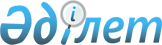 О проведении сбора команд молодежных военно-спортивных объединений государств-членов Организации Договора о коллективной безопасности "Союз-2009-Казахстан"Постановление Правительства Республики Казахстан от 25 мая 2009 года N 769      В целях проведения с 28 июня по 8 июля 2009 года в Акмолинской области сбора команд молодежных военно-спортивных объединений государств-членов Организации Договора о коллективной безопасности «Союз-2009-Казахстан» (далее - Сбор) Правительство Республики Казахстан ПОСТАНОВЛЯЕТ: 



      1. Утвердить прилагаемые: 



      1) состав организационного комитета по подготовке и проведению Сбора; 



      2) план мероприятий по проведению Сбора. 



      2. Настоящее постановление вводится в действие со дня подписания.        Премьер-Министр 

      Республики Казахстан                       К. Масимов Утвержден          

постановлением Правительства 

Республики Казахстан    

от 25 мая 2009 года № 769  

Состав 

организационного комитета по подготовке и проведению сбора 

команд молодежных военно-спортивных объединений 

государств-членов Организации Договора о коллективной 

безопасности «Союз-2009-Казахстан» Туймебаев                   - Министр образования и науки Республики 

Жансеит Кансеитулы            Казахстан, председатель Куанганов                   - ответственный секретарь Министерства 

Фархад Шаймуратович           образования и науки Республики 

                              Казахстан, заместитель председателя Аукенов                     - директор Департамента воспитательной 

Ерлан Муратович               работы и молодежной политики 

                              Министерства образования и науки 

                              Республики Казахстан, секретарь Адильбеков                  - заместитель акима Акмолинской области 

Даурен Зекенович Былкылов                    - заместитель председателя Комитета 

Мажит Текешович               административной полиции 

                              Министерства внутренних дел 

                              Республики Казахстан Омаров                      - заместитель председателя Комитета 

Бауыржан Жумаханулы           информации и архивов Министерства 

                              культуры и информации 

                              Республики Казахстан Рысбек                      - заместитель председателя Комитета 

Кадырбек Адильбекович         спорта Министерства туризма и спорта 

                              Республики Казахстан Абланов                     - начальник управления международного 

Мурат Болатович               сотрудничества Министерства по 

                              чрезвычайным ситуациям 

                              Республики Казахстан Палтуева                    - начальник управления 

Зайтуна Аркеновна             Европейско-Азиатского экономического 

                              сообщества и Организации Договора о 

                              коллективной безопасности Департамента 

                              Содружества независимых государств 

                              Министерства иностранных дел 

                              Республики Казахстан Кайрканов                   - начальник отдела 

Сериккан Назарович            организационно-плановой и 

                              мобилизационной работы Департамента 

                              социальной и психологической работы 

                              Комитета начальника штабов Министерства 

                              обороны Республики Казахстан Утешев                      - председатель молодежного крыла 

Нурлан Сулейменович           «Жас Отан» Народно-Демократической 

                              партии «Hyp Отан» (по согласованию) Утегенов                    - член политсовета 

Шарипбай Абдумаликович        Народно-Демократической партии 

                              «Hyp Отан», председатель союза 

                              ветеранов Афганистана и локальных войн 

                              Республики Казахстан (по согласованию) Новодворская                - председатель Объединения юридических 

Наталия Борисовна             лиц «Ассоциация детских и молодежных 

                              организаций Костанайской области» 

                              (по согласованию) Сыдыков                     - исполнительный директор Объединения 

Нурлан Ерболатович            юридических лиц в форме ассоциации 

                              «Конгресс молодежи Казахстана» 

                              (по согласованию) Утвержден           

постановлением Правительства 

Республики Казахстан    

от 25 мая 2009 года № 769   

План мероприятий 

по проведению сбора команд молодежных военно-спортивных 

объединений государств-членов Организации Договора о 

коллективной безопасности «Союз-2009-Казахстан» 

Расшифровка аббревиатур и сокращений: ОДКБ - Организация Договора о коллективной безопасности 

МОН - Министерство образования и науки Республики Казахстан 

МТС - Министерство туризма и спорта Республики Казахстан 

МО - Министерство обороны Республики Казахстан 

МИД - Министерство иностранных дел Республики Казахстан 

МВД - Министерство внутренних дел Республики Казахстан 

МЧС - Министерство по чрезвычайным ситуациям Республики Казахстан 

МКИ - Министерство культуры и информации Республики Казахстан 

КНБ - Комитет национальной безопасности Республики Казахстан 

Оргкомитет - Организационный комитет по подготовке сбора команд молодежных военно-спортивных объединений государств-членов ОДКБ «Союз-2009-Казахстан» 

Сбор - сбор команд молодежных военно-спортивных объединений государств-членов ОДКБ «Союз-2009-Казахстан» 
					© 2012. РГП на ПХВ «Институт законодательства и правовой информации Республики Казахстан» Министерства юстиции Республики Казахстан
				№ 

п/п Наименование 

этапов, 

мероприятий Форма 

завершения Ответственные 

исполнители Сроки 

исполнения Предпола- 

га емые 

расходы, 

в тенге Источник 

финансирования, 

бюджетная 

программа 1 2 3 4 5 6 7 1. Определение 

места 

проведения 

Сбора Протокол 

оргкомитета МОН (созыв), 

МО, акимат 

Акмолинской 

области, 

оргкомитет Май 2009 года Не требуется 2. Определение 

групп 

участников 

проекта, квоты 

Сбора Протокол 

оргкомитета МОН (созыв), 

МИД, МО, 

оргкомитет Май 2009 года Не требуется 3. Разработка и 

утверждение 

Правил 

организации и 

проведения 

Сбора Совместный 

приказ МОН и 

МО МОН (созыв), 

МО, МКИ, 

оргкомитет Май 2009 года Не требуется 4. Разработка 

программы, 

сценариев 

мероприятий 

Сбора Протокол 

оргкомитета МОН (созыв), 

МКИ, МО, МТС, 

оргкомитет Май 2009 года Не требуется 5. Информирование 

государств 

членов ОДКБ о 

проведении 

Сбора Официальные 

письма МИД (созыв), 

МОН Май 2009 года Не требуется 6. Определение 

состава 

судейской 

коллегии Сбора Протокол МОН 

оргкомитета МОН (созыв), 

МО, оргкомитет Май 2009 года Не требуется 7. Приобретение 

специального 

технического 

оборудования 

для проведения 

Сбора Приказ МОН МОН (созыв), 

акимат 

Акмолинской 

области Май 2009 года 6 000 000 Республиканская 

бюджетная 

программа МОН РК 

040 «Проведение 

мероприятий по 

молодежной 

политике и 

патриотическому 

воспитанию 

граждан» 8. Обеспечение 

безопасности, 

общественного 

порядка и 

медицинского 

обслуживания в 

местах 

пребывания, в 

направлениях 

организации и 

проведения 

Сбора Совместный 

приказ МВД, МЧС, КНБ 

(по 

согласованию), 

акимат 

Акмолинской 

области Май 2009 года Не требуется 9. Подготовка 

базы для 

проведения 

Сбора Протокол 

оргкомитета МОН (созыв), 

МО, МЧС, 

акимат 

Акмолинской 

области, 

оргкомитет Июнь 2009 года 5 000 000 Республиканская 

бюджетная 

программа МОН РК 

040 «Проведение 

мероприятий по 

молодежной 

политике и 

патриотическому 

воспитанию 

граждан» 10. Разработка и 

проведение 

информационной 

кампании о 

проведении 

Сбора Статьи, 

сюжеты, 

видеоролики МОН (созыв), 

МКИ, 

акимат 

Акмолинской 

области Июнь 2009 года 1 557 150 Республиканская 

бюджетная 

программа МОН РК 

040 «Проведение 

мероприятий по 

молодежной 

политике и 

патриотическому 

воспитанию 

граждан» 11. Встреча и 

размещение 

иностранных 

гостей и 

участников 

Сбора Программа 

встречи 

иностранных 

гостей МОН (созыв), 

МИД, МО, 

акимат 

Акмолинской 

области с 14 июня 

2009 года 8 953 500 Республиканская 

бюджетная 

программа МИД РК 

006 «Представи- 

тельские затраты» 12. Проведение 

Сбора Протокол по 

итогам Сбора МОН (созыв), 

МО, МТС, МКИ, 

МЧС, КНБ (по 

согласованию), 

акимат 

Акмолинской 

области, 

оргкомитет 16-26 июня 

2009 года 10 141 850 Республиканская 

бюджетная 

программа МОН РК 

040 «Проведение 

мероприятий по 

молодежной 

политике и 

патриотическому 

воспитанию 

граждан» 13. «Круглый стол» 

по итогам 

Сбора Рекомендация МОН (созыв), 

МО, МКИ, МЧС, 

КНБ (по 

согласованию), 

МВД, МТС, МИД, 

акимат 

Акмолинской 

области, 

оргкомитет Июль 2009 года 500 000 Республиканская 

бюджетная 

программа МОН РК 

040 «Проведение 

мероприятий по 

молодежной 

политике и 

патриотическому 

воспитанию 

граждан» 14. Подготовка 

итоговых 

материалов по 

итогам Сбора Итоговые 

материалы МОН, МКИ, МО Июль 2009 года 700 000 Республиканская 

бюджетная 

программа МОН РК 

040 «Проведение 

мероприятий по 

молодежной 

политике и 

патриотическому 

воспитанию 

граждан» 15. По итогам 

проведения 

Сбора 

представление 

информации в 

Правительство 

Республики 

Казахстан Информация МОН Июль 2009 года Не требуется ВСЕГО: 32 852 500 